OSNOVNA ŠKOLA KOPRIVNIČKI BREGI       šk. god. 2021./2022.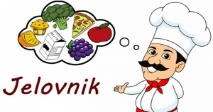 od 4.10. do 29.10.2021.Ponedjeljak, 4.10.Utorak, 5.10.Srijeda, 6.10.Četvrtak, 7.10.Petak, 8.10.SENDVIČ - VOĆNI SOKRIŽOTO OD BUNDEVE - SALATA  OD KRASTAVACA - KRUHVARIVO GRAH S POVRĆEM I JUNETINOM - KRUH TJESTENINA SA SALSOM I TUNOM - MIJEŠANA SALTA - KRUH -MANDARINAPIROŠKA SA SIROM - JOGURTPonedjeljak, 11.10.Utorak, 12.10.Srijeda, 13.10.Četvrtak, 14.10.Petak, 15.10.PIZZA - VOĆNI SOKFINO VARIVO - KRUH - KOLAČSVINJETINA - SATARAŠ - RIŽA - ZELENA SALATA -  KRUHPRŽENI FILE OSLIĆA - KRUMPIR SALATA S BUĆINIM ULJEM - KRUHTJESTENINA S MAKOM - ČAJ - GROŽĐEPonedjeljak, 18.10.Utorak, 19.10.Srijeda, 20.10.Četvrtak, 21.10.Petak, 22.10.GRIS S ČOKOLADOM -BANANAPILEĆI PAPRIKAŠ - KRUMPIR PIRE - ZELENA SALATA - KRUHVARIVO GRAH S POVRĆEM I KOBASICAMA  - KRUH ŠPAGETI BOLOGNESE – SALATA - KRUHNAMAZ OD TUNE  - JOGURT - KRUH -KRUŠKAPonedjeljak, 25.10.Utorak, 26.10.Srijeda, 27.10.Četvrtak, 28.10.Petak, 29.10.MUESLI - MLIJEKO -JABUKAPEČENA  PILETINA - MLINCI - ZELENA SALATA S MRKVOM-KRUHSVINJETINA U UMAKU OD POVRĆA - RIŽA I PROSO - KUPUS SALATA-KRUHVARIVO KELJ S KOBASICAMA - KRUH SIRNI NAMAZ - BIJELA KAVA - KRUH -KRUŠKA